Миссия фонда – стабильность и надежность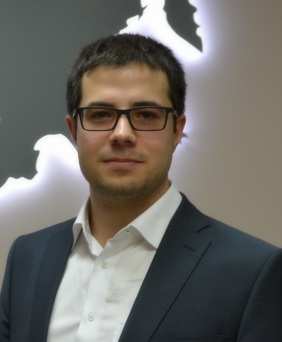 Дмитрий КлючникНачальник отдела маркетинга и рекламыНПФ СбербанкаПрактически половина всего трудоспособного населения России сделала выбор в пользу негосударственных пенсионных фондов для своих пенсионных накоплений и более 6 млн россиян формируют негосударственную пенсию в НПФ. О чем это говорит? О том, что уровень доверия к НПФ находится на достаточно высоком уровне, а система негосударственного пенсионного обеспечения играет значительную роль в пенсионной системе РФ. Человек выбирает пенсионного провайдера на большую часть своей жизни – до выхода на заслуженный отдых, поэтому он должен быть уверен, что выбранный им НПФ надежен и не прекратит свою деятельность в  долгосрочной перспективе. В широком смысле критерий надежности включает в себя выполнение Фондом всех обязательств перед своими клиентами в полном объеме, таких как: правильный учет страховых взносов, своевременное  назначение и выплата пенсий, и другие. В тоже время, выполняя указанные обязательства, Фонд еще не может считаться надежным. Клиент должен быть уверен в том, что с Фонд не обанкротится, его накопления не исчезнут и не уменьшатся. Поэтому в первую очередь, он должен обратить внимание на  продолжительность  деятельности  НПФ и убедиться, что фонд  стабильно работает на рынке уже много лет. О НПФ СбербанкаФонд создан в марте 1995 года. Деятельность в качестве страховщика по обязательному пенсионному страхованию (ОПС) он начал в 2007 году,  Фонд стремительно набирал обороты и вышел на 3-е место на рынке по объему пенсионных накоплений. Примечательно, что НПФ Сбербанка вошел в тройку лидеров всего за 5 лет, обогнав в своем развитии  большинство НПФ, которые начали деятельность по ОПС значительно раньше – в 2002 году. НПФ Сбербанка является частью Группы Сбербанк, которая для всех поколений россиян по праву считается гарантом надежности и стабильности. Большое преимущество Фонда на пенсионном рынке – это широко разветвленная сеть Сбербанка в более чем 9 000 отделениях которого практически на всей территории России предоставляются услуги Фонда по пенсионному обеспечению и страхованию. В отделениях Сбербанка   граждане не только могут заключить договоры ОПС и НПО, но и получить другие услуги Фонда. Постоянный рост  числа клиентов – еще один показатель надежности. С каждым годом выбор в пользу НПФ делают все больше россиян. Более 2 млн. человек с учетом итогов 2013 года уже доверили НПФ Сбербанка управление своими пенсионными накоплениями. Стоит отметить, что количество заключенных договоров фонда по ОПС в 2013 году более чем в 2 раза превышает результаты 2012 года. На протяжении четырех лет, с 2010 года РА «Эксперт РА» подтверждает максимальный уровень надежности НПФ Сбербанка на уровне А++ «Исключительно высокий (наивысший) уровень надежности», прогноз «стабильный». Максимальную надежность Фонда с 2012 года ежегодно подтверждают эксперты Национального рейтингового агентства. Сохранять такие высокие рейтинги Фонду позволяет сбалансированная инвестиционная стратегия, высокий уровень управления рисками и организации бизнес-процессов.НПФ Сбербанка стал лауреатом премии «Финансовая элита России 2014» в номинации «Гран-при: НПФ года». Надежность на государственном уровнеПервостепенной задачей для всех негосударственных пенсионных фондов в 2014-2015 гг., работающих в системе ОПС, является вступление в систему гарантирования прав застрахованных лиц. Защита пенсионных накоплений на государственном уровне – главная цель создания системы гарантирования. Уверенность застрахованных лиц в сохранности пенсионных накоплений будет способствовать росту доверия граждан к пенсионной системе России и деятельности НПФ в частности. Вступление в эту систему является обязательным условием получения НПФ  пенсионных накоплений клиентов, заключивших договоры с НПФ в 2013 и 2014 гг.  
НПФ Сбербанка уже прошел процедуру проверки Центральным Банком России для вступления в систему гарантирования и ожидает вынесения решения года. С вхождением в систему гарантирования прав застрахованных лиц, деятельность НПФ Сбербанка обретет еще большую стабильность. Фонд будет продолжать развиваться, подтверждая высокую значимость своей работы в обеспечении достойного будущего граждан России, формирующих накопительную пенсию в НПФ Сбербанка. 